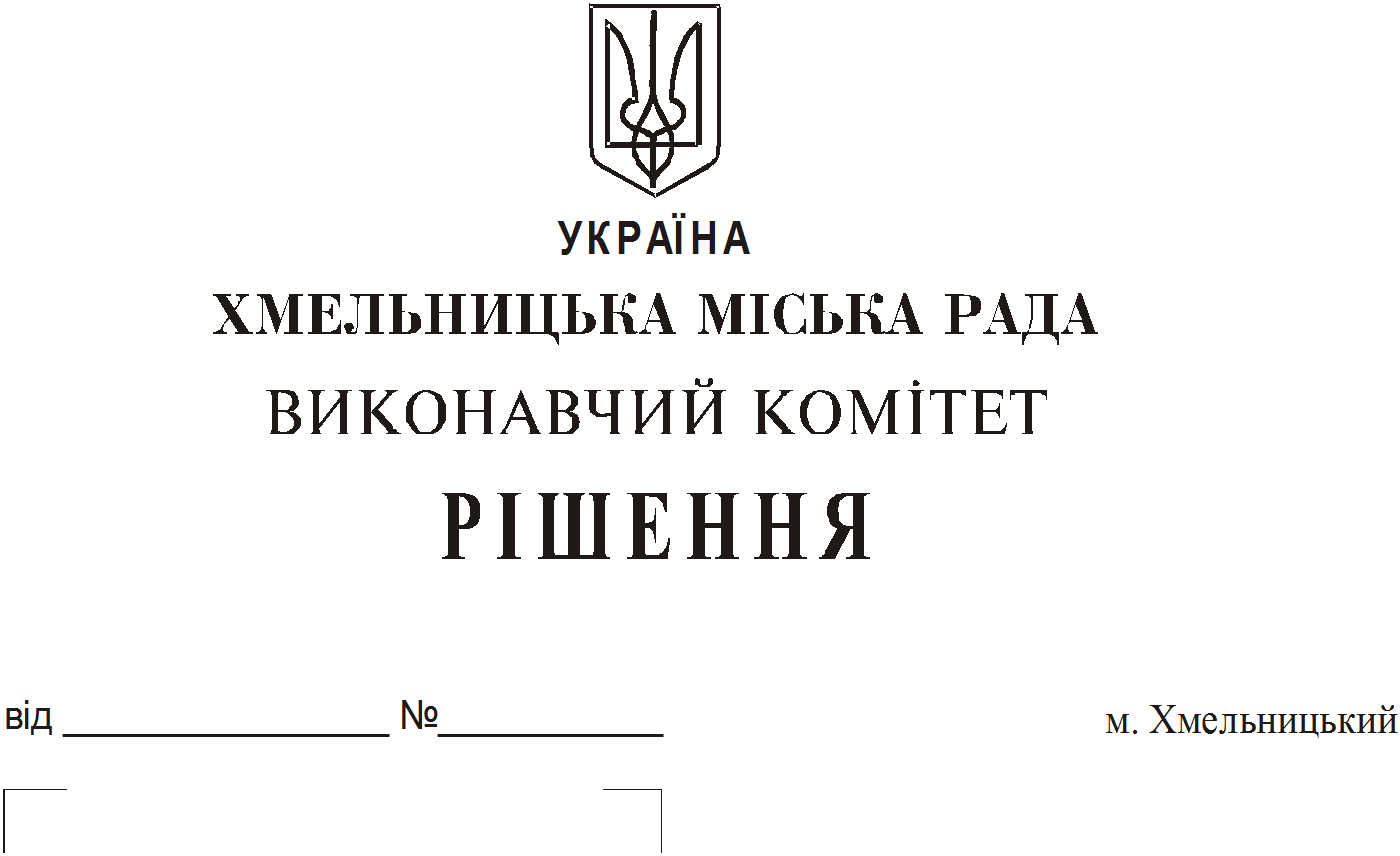 Про продовження строку оренди нежитлових приміщень міської комунальної власностіРозглянувши клопотання орендарів нерухомого майна міської комунальної власності, керуючись Законом України «Про місцеве самоврядування в Україні», Законом України «Про оренду державного та комунального майна», рішенням двадцять восьмої сесії Хмельницької міської ради від 30.10.2013 року № 11 «Про впорядкування управління об’єктами комунальної власності територіальної громади міста Хмельницького», виконавчий комітет міської радиВИРІШИВ:1. Продовжити строк оренди нежитлових приміщень міської комунальної власності:1.1 товариству з обмеженою відповідальністю «X-CITY» на нежитлове приміщення по вул. Водопровідній, 9 А корисною площею 13,5 кв.м (загальною площею 20,3 кв.м), в тому числі: корисною площею 1,0 кв.м (загальною площею 1,5 кв.м) під розміщення телекомунікаційного обладнання з безкоштовним наданням послуг доступу до мережі Інтернет для навчально — виховного комплексу №10 м. Хмельницького та корисною площею 12,5 кв.м (загальною площею 18,8 кв.м) під склад строком на два роки і одинадцять місяців;1.2 Хмельницькій обласній школі вищої спортивної майстерності на нежитлове приміщення в будинку побуту «Південний Буг» по вул. Кам’янецькій, 2 корисною площею 61,0 кв.м (загальною площею 90,5 кв.м) для розміщення Хмельницької обласної школи вищої спортивної майстерності строком на два роки і одинадцять місяців.2. Управлінню комунального майна, яке діє від імені виконавчого комітету Хмельницької міської ради, та отримувачам коштів продовжити договори оренди нерухомого майна відповідно до чинного законодавства.3. Орендарям відповідно до чинного законодавства продовжити договори на оренду та договори з надавачами комунальних послуг, відшкодувати витрати на проведення незалежної оцінки об’єктів оренди та її рецензування, дотримуватись Правил благоустрою території міста Хмельницького.4. Контроль за виконанням рішення покласти на заступника міського голови А. Бондаренка.Міський голова									О. Симчишин